Dokumentation 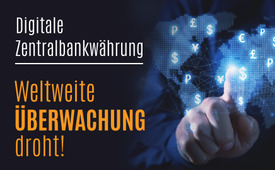 EZB – finanzieller Arm der weltweiten Schattenregierung!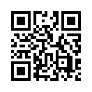 Ist die europäische Zentralbank, EZB, eine unabhängige Behörde und nur der Preisstabilität des Euro und dem Wirtschaftswachstum im Euro-Raum verpflichtet? Oder ist sie Teil einer weltweiten nicht gewählten Regierung, die aus dem Schatten heraus alles lenkt und regiert? Und welche Folgen hat die Einführung eines digitalen Euro für die Bevölkerung? Sehen sie, aus welchen Gründen die Bürger dadurch gläsern und manipulierbar werden.Ist die Europäische Zentralbank, EZB, eine unabhängige Behörde und nur der Preisstabilität des Euros und dem Wirtschaftswachstum im Euro-Raum verpflichtet? Oder ist sie Teil einer weltweiten nicht gewählten Regierung, die aus dem Schatten heraus alles lenkt und regiert? Und welche Folgen hat die Einführung eines digitalen Euros für die Bevölkerung? Warum werden die Bürger durch die Nutzung des digitalen Euros gläsern und manipulierbar? Bleiben Sie dran und erhalten Sie kompetente Antworten auf die zuvor genannten brisanten Fragen. Die Europäische Zentralbank, kurz EZB, wurde am 1. Juni 1998 gegründet. Sie nimmt laut dem Finanzexperten Ernst Wolff eine Sonderstellung unter allen Zentralbanken der Welt ein. Der Grund dafür ist laut Wolff, dass sie die Geldpolitik einer Währung festlegt, die nicht nur in einem Land offizielles Zahlungsmittel ist, sondern in insgesamt 20 Ländern der sogenannten Eurozone!Sie ist also im Grunde Teil einer Entwicklung hin zu einer zunehmenden zentralisierten Steuerung des Finanzsystems. Welche Bedeutung die EZB für das globale Finanzsystem hat, erkennt man daran, dass der Euro in der Rangliste der weltweit gehandelten Währungen hinter dem US-Dollar an zweiter Stelle steht.Der Bürger kennt die EZB vor allem durch die Auftritte von Christine Lagarde, EZB-Präsidentin seit 2019, wenn diese vor die Kamera tritt, um den aktuellen Leitzins für die Eurozone bekannt zu geben.   Ein Projekt, das die EZB seit längerem in Planung hat, ist die Einführung eines digitalen Euros. Der digitale Euro wird auch als eine CBDC, in Englisch Central Bank Digital Currency, zu Deutsch als digitales Zentralbankgeld beschrieben.  
  Auf die Frage, welche Folgen die Einführung eines digitalen Euros für die Bevölkerung hat, werden wir im späteren Verlauf der Sendung eingehen.  Zunächst gilt es zu verstehen: Welche Ziele und Ursprünge hat die EZB und wem dient sie?   
  Ursprünge der EZBDer Ursprung der EZB geht genauer betrachtet bis ins Jahr 1988 zurück. In diesem Jahr machte es sich der Europäische Rat zum Ziel, eine Wirtschafts- und Währungsunion, kurz WWU zu verwirklichen. Er beauftragte einen Ausschuss unter dem Vorsitz von Jacques Delors, dem damaligen Präsidenten der Europäischen Kommission, damit, die konkreten Schritte hin zu dieser Union auszuarbeiten. 1989 legte Delors einen neuen Plan für eine Währungsunion vor, der zur Grundlage für die Europäische Wirtschafts- und Währungsunion wurde. Darin wurde empfohlen, die WWU in drei aufeinander aufbauenden Stufen zu verwirklichen. Schlieβlich wurde der Euro am 1. Januar 1999 als elektronisches Zahlungsmittel in 11 von 15 Mitgliedstaaten eingeführt und damit zur Währung von mehr als 300 Millionen Menschen in Europa. In den ersten drei Jahren war der Euro erst unsichtbar, da er in dieser Zeit nur für Buchungszwecke, z.B. bei elektronischen Zahlungen verwendet wurde. Das Euro-Bargeld wurde am 1. Januar 2002 eingeführt und trat zu festgelegten Umrechnungskursen an die Stelle der Banknoten und Münzen der nationalen Währungen. Heute sind die Euro-Banknoten und -Münzen in 20 der 27 Mitgliedstaaten der Europäischen Union gesetzliches Zahlungsmittel. 
  Gründerväter der EZB und ihre Hintergründe Jacques Delors (1925–2023)Wie bereits erwähnt entwickelte Jacques Delors den Plan, der schließlich zur Währungsunion und zur Errichtung der EZB führte. Er galt als einer der einflussreichsten Europapolitiker und war von 1985 bis 1995 Präsident der Europäischen Kommission.  Jacques Delors war Freimaurer und als solcher Mitglied in den Freimaurerlogen Johannis und Montesquieu. Einer seiner engsten Freunde war bis zu seinem Tod im Jahr 2023 der Freimaurer Étienne Davignon. Dieser war lange Zeit Vorsitzender der exklusiven Bilderberg-Gruppe. Delors und Davignon waren 1983 Mitbegründer des European Round Table for Industry. Dieser Thinktank wurde mit dem Ziel gegründet, die Europäische Entwicklung strategisch zu beeinflussen.  Étienne Davignon gab gegenüber der Online Zeitung EUobserver zu, dass der Bilderberg-Club bei der Entstehung des Euros in den 90ern involviert war.
  Baron Alexandre Lamfalussy (1929–2015)  Er war ein ungarisch-belgischer Ökonom. In der Zeit von 1994 bis 1997 war Lamfalussy Präsident des Europäischen Währungsinstitutes in Frankfurt am Main, des Vorläuferinstituts der Europäischen Zentralbank. Als solcher leistete er eine entscheidende Vorarbeit für die Einführung des Euros. Alexandre Lamfalussy war ebenso Freimaurer und Teilnehmer der Bilderberg-Konferenz 1983, 1986, 1988 und 1992.   
  Niels ThygesenEr wird als der international bekannteste dänische Ökonom und als „Vater des Euros“ bezeichnet. Von 1988 bis 1989 war Niels Thygesen das einzige akademische Mitglied des Delors-Ausschusses.  Thygesen war von 1979 an Mitglied der Trilateralen Kommission und war von 1981 bis 2004 Mitglied des Exekutivkomitees dieser Kommission. Er ist seit 1988 Teil der Bilderberg-Gruppe. 
  Miguel Boyer (1939–2014)Der spanische Wirtschaftswissenschaftler und Politiker war ebenfalls einer der zentralen Akteure in dem von Jacques Delors geleiteten Ausschuss für die Errichtung der Europäischen Währungsunion. Er war ab 1989 Teil der Bilderberg-Gruppe. 
  Zusammenfassend wird deutlich, dass alle wichtigen Akteure hinter der Gründung der Europäischen Zentralbank Teil der Bilderberg-Gruppe oder Mitglied der Trilateralen Kommission waren oder mit diesen in sehr engem Kontakt standen.   
  Wer sind die Bilderberger und die Trilaterale Kommission? Gegründet wurde die Bilderberg-Gruppe 1954 auf Initiative von David Rockefeller. [...] Er gründete neben der Bilderberg-Gruppe auch die Trilaterale Kommission zusammen mit Henry Kissinger und dem Globalstrategen Zbigniew Brzeziński. Die Trilaterale Kommission geht auf das Bilderberg-Treffen 1972 zurück, auf dem David Rockefeller deren Gründung vorgeschlagen hat.[...] Heute wird die Bilderberg-Gruppe vom sogenannten Steering Committee, dem Lenkungsausschuss, mit ca. 35 Personen geleitet.[...] Der Lenkungsausschuss agiert als eine Art Schattenregierung in zahlreichen Ländern weltweit.David Rockefeller, Henry Kissinger und Zbigniew Brzeziński waren ebenfalls Freimaurer. Die Bilderberg-Konferenz ist seit 1954 eine exklusive Zusammenkunft von Weltenlenkern. Sie findet einmal jährlich hinter verschlossenen Türen statt – ganz ohne Öffentlichkeit und völlig verdeckt. Bis dato wenig bekannte Teilnehmer findet man kurz nach dem Besuch bei den Bilderbergern oft in hohen Positionen wieder.Wir sehen uns nun im Weiteren die bisherigen und aktuellen EZB-Präsidenten an. 
  Bisherige und aktuelle EZB-Präsidenten
  Willem Duisenberg (1935–2005) EZB-Präsident von 1998–2003Er war ein niederländischer Politiker und Ökonom und von 1998 bis 2003 der erste Präsident der Europäischen Zentralbank in Frankfurt am Main. Die unter seinem Vorsitz im Jahr 2002 vollzogene Bargeldeinführung des Euro brachte ihm den Beinamen „Mr. Euro“ ein. Seine Unterschrift ist auf allen Eurobanknoten abgebildet, die bis 2003 gedruckt wurden.Er war regelmäßiger Teilnehmer der Bilderberg-Konferenz ab 1978 und langjährig im Führungskomitee der Bilderberg-Gruppe von David Rockefeller.  Jean-Claude Trichet EZB-Präsident von 2003–20111978 wurde er Berater des ehemaligen französischen Präsidenten Valéry Giscard d’Estaing. Er wurde 1993 zum Chef der französischen Zentralbank ernannt.  Jean-Claude Trichet ist Freimaurer und sitzt im Vorstand der von der Familie Rockefeller gegründeten Group of Thirty, einem privaten Klub führender Finanzakteure.Er ist der Europa-Vorsitzende der von Kissinger und Rockefeller gegründeten Trilateralen Kommission. Er war außerdem langjährig im Führungskomitee der Bilderberg-Gruppe. 
  Mario Draghi EZB-Präsident von 2011–2019  Er ist ein italienischer Zentralbanker, der vom 13. Februar 2021 bis zum 22. Oktober 2022 italienischer Ministerpräsident war. Von 2006 bis 2011 war Draghi Gouverneur der italienischen Zentralbank. Er ist Freimaurer und war Teilnehmer der Bilderberg-Konferenz 1994, 1995, 2002, 2004 und 2007.  Er ist ebenfalls Mitglied der von der Familie Rockefeller gegründeten Group of Thirty. 
  Christine Lagarde EZB-Präsidentin seit 2019Sie ist eine französische Politikerin und Juristin. Von 2011 bis 2019 war Lagarde die geschäftsführende Direktorin des Internationalen Währungsfonds IWF.Lagarde ist Mitglied der Bilderberg-Gruppe und war Teilnehmerin der Bilderberg-Konferenz 2009, 2013, 2014, 2016 und 2017. Lagarde ist außerdem Mitglied der Freimaurerlogen Der Ring und Edmund Burke. 
  Schlieβlich kommen wir noch zu den EZB-Vizepräsidenten.   
  Vítor Constâncio – EZB-Vizepräsident von 2010–2018Er war Teilnehmer der Bilderberg-Konferenz 1978, 1979, 1988. 
 Luis de Guindos – EZB-Vizepräsident seit 2018Teilnehmer der Bilderberg-Konferenz 2013 und 2017. 
  Sehr geehrte Damen und Herren, es wird sehr deutlich, dass die Bilderberg-Gruppe, die Trilaterale Kommission sowie deren Drahtzieher starke Verbindungen und Einfluss auf die EZB und ihre Entscheidungsträger ausüben.  Die Ziele dieser beiden Schaltstellen sind mittlerweile öffentlich bekannt. David Rockefeller sagte 1994 vor dem Wirtschafts-Ausschuss der Vereinten Nationen:  „Wir stehen am Rande einer weltweiten Umbildung – alles, was wir brauchen, ist die richtige allumfassende Krise, und die Nationen werden in die neue Weltordnung einwilligen.“ 
  Zusammenfassend muss deshalb gesagt werden, dass die Bilderberg-Gruppe sowie die Trilaterale Kommission als eine weltweit agierende Schattenregierung errichtet wurden, um diese neue Weltordnung ohne die Aufmerksamkeit der Bevölkerung Schritt für Schritt vorzubereiten.So muss die Gründung der EZB als ein Schachzug gesehen werden, um die neue Weltordnung im Finanzsektor schrittweise durchzusetzen. Denn die Installierung der EZB war ein nächster Schritt, um die Kontrolle und Steuerung der bisherigen nationalen Zentralbanken international auszudehnen. Dies meint die Steuerung der Zentralbanken durch private Drahtzieher und nicht durch die Staaten. So dient die EZB dem Ziel eine Weltfinanzordnung aufzurichten, die in den Händen internationaler Drahtzieher liegt und sich der Kontrolle der Nationalstaaten entzieht.  Dies bestätigt sich insofern, da auch der Finanzexperte Ernst Wolff aufzeigt, dass der Bürger bzw. der Steuerzahler keinen Einfluss auf die EZB hat. Ernst Wolff dazu:  „Die EZB wurde 1998, also drei Jahre vor der Einführung des Euro, gegründet und hat ihren Sitz in Frankfurt am Main. Seit 2015 residieren ihre etwa 2.500 Bediensteten in einem Gebäude, das eigens für sie gebaut wurde, mit Steuergeldern in Höhe von 1,3 Milliarden Euro. Die Leitung der EZB liegt in der Hand eines Direktoriums, das nicht gewählt, sondern von den Finanz- und Wirtschaftsministern der EU-Staaten vorgeschlagen und von den amtierenden Staats- und Regierungschefs der EU eingesetzt wird. Die EZB ist also einer Kontrolle durch die Wähler entzogen.“ 
  Einführung einer digitalen Zentralbankwährung  
Schrittweise Überwachung der BürgerWie bereits ausgeführt, hat die EZB seit einiger Zeit den Fokus darauf, ein digitales Zentralbankgeld einzuführen.  Wie der digitale Euro grob gestaltet werden soll, hat die EZB im Bericht„Report on a digital euro“ im Oktober 2020 skizziert. Danach wird es sich laut dem Finanzexperten Norbert Häring im Kern um bei der EZB geführte Guthabenkonten für alle Bürger handeln, auf die man direkt oder indirekt über Geschäftsbanken Zugriff bekommen wird, um mit den Guthaben zu bezahlen oder Geld auf diesem Konto zu empfangen. 
  Welche Folgen hat die Einführung von digitalen Zentralbankwährungen und spezifisch die Einführung des digitalen Euros für den EU-Bürger?Laut dem Finanzexperten Norbert Häring wird die Einführung des digitalen Euros dazu dienen, dass klammheimlich die finanzielle Privatsphäre der Menschen abgeschafft wird!  Denn die Europäische Zentralbank ist nicht gewillt, die Anonymität des Bürgers bei Zahlungen mittels digitaler Euros zu gewährleisten. Aufgrund der fehlenden Privatsphäre bei Nutzung des digitalen Euros kann die Europäische Zentralbank durch die digitalen Zahlvorgänge ein detailliertes Logbuch des Lebens von jedem Menschen anlegen. Dieses kann jahrzehntelang gespeichert und ständig automatisiert auf von der EZB definierte Verdachtsmuster hin überprüft werden. So entsteht im Bereich der Finanzen und mithilfe der EZB ein gläserner Bürger, der auf Schritt und Tritt überwacht werden kann. Zudem ist jeder Bürger dadurch für diese Drahtzieher und die Schattenregierung gläsern.
  So rückt durch die Einführung der digitalen Zentralbankwährungen die lückenlose und weltweite Überwachung der Bürger Schritt für Schritt näher!  Das World Economic Forum, kurz WEF, rühmt sich in einem Artikel von April 2024, dass 98 % der Zentralbanken nun CBDC-Programme verfolgen, also Programme zur Einführung digitaler Zentralbankwährungen. Das ist kein Zufall. So stammt WEF-Chef Klaus Schwab ebenfalls aus dem Führungskomitee der Bilderberg-Gruppe.  
  Es gibt viele warnende Stimmen vor der Einführung des digitalen Zentralbankgeldes CBDC.  „Jeder, dem wirtschaftliche Freiheit am Herzen liegt, sollte sich vor digitalen Zentralbankwährungen, CBDCs in Acht nehmen, da sie vielleicht die größte Bedrohung für die menschliche Freiheit seit der versuchten Einführung von Impfpässen darstellen.“ 
  Sehr geehrte Damen und Herren, die Kontrollmöglichkeiten über die Bevölkerung durch die kommenden CBDCs und die damit verbundenen Gefahren sind von größter Bedeutung. Auch der bekannte Journalist James Corbett nahm zu den Missbrauchsmöglichkeiten der kommenden digitalen Zentralbankwährungen in einem Interview mit Kla.TV Stellung:  […] „Der schlimmste Albtraum wäre eine der Regierung angeschlossene Einheit, um schließlich zu diktieren, wo, wann, warum und wie Sie Ihr Geld ausgeben dürfen, wofür und wieviel. Und ich meine, der Himmel ist das Limit. Es gibt keine Grenze hinsichtlich der Wege, der Möglichkeiten, die den Zentralbanken eröffnet werden würden, um unser Verhalten zu manipulieren. Und als ein Beispiel dafür können Sie mal zurückschauen auf das, was in den letzten paar Jahren passiert ist, zum Beispiel in Australien, Frankreich, anderen Orten, die verschiedene Arten von Lockdowns hatten, bei denen man im Prinzip auf einen geographischen Umkreis von einem oder fünf Kilometer um den eigenen Wohnort begrenzt wurde. Und das ist ein ziemlich happiges Ding, das heutzutage in unserem Zeitalter durchzusetzen. Aber es wird immer wahrscheinlicher, besonders mit der GPS-Nachverfolgung, die möglich ist. Und wenn man das mit den QR-Codes verbindet, die man scannen muss, um mit seinem Handy zu gewissen Orten Zutritt zu erlangen und das an einen Impfpass oder, sagen wir mal, ein soziales Guthaben geknüpft wäre und natürlich an eine digitale Währung. So könnte Ihre digitale Währung programmiert werden, dass, wenn Ihr Handy rausfindet, dass Sie sich mehr als einen Kilometer von Ihrem Haus entfernt haben, Sie dann nichts kaufen können. Etwa so in der Art. Das ist nur ein Beispiel von vielen, wie es missbraucht werden könnte.“Dies sollte eine der gewichtigsten Nachrichten des Jahrzehnts in den Medien sein.  Diese Information jedoch wird konsequent fast vollständig unterschlagen!  Verbreiten Sie deshalb diese Sendung an Freunde und Bekannte. Decken Sie damit die Machenschaften der weltweiten Schattenregierung im Finanzbereich auf! Denn es braucht nicht gläserne Bürger und damit manipulierbare Bürger, sondern gläserne Drahtzieher und eine weltweite Offenlegung ihrer verborgenen und menschenfeindlichen Ziele.von ch. / mw.Quellen:EZB
https://www.buchhaltung-einfach-sicher.de/finanzen/europaeische-zentralbank
https://infopoint-europa.de/de/europa-im-ueberblick/euroEZB – Lexikon der Finanzwelt mit Ernst Wolff
https://www.youtube.com/watch?v=nZedCIYOoy4Christine Lagarde
https://www.manager-magazin.de/finanzen/europaeische-zentralbank-wird-christine-lagarde-erste-signale-fuer-zinswende-geben-a-9ea936d8-d37d-4f7c-b097-1688f7739653Digitaler Euro
https://norberthaering.de/bargeld-widerstand/digitaler-euro-bezahlkarten/
https://de.wikipedia.org/wiki/Europ%C3%A4ische_Zentralbank#Aufgaben_und_ZieleCBDC – digitale Zentralbankwährung
https://www.zerohedge.com/economics/cashless-society-wef-boasts-98-central-banks-are-adopting-cbdcs
https://uncutnews.ch/bargeldlose-gesellschaft-wef-ruehmt-sich-dass-98-der-zentralbanken-cbdcs-einfuehren/
https://de.wikipedia.org/wiki/Digitales_ZentralbankgeldUrsprung der EZB
https://www.buchhaltung-einfach-sicher.de/finanzen/europaeische-zentralbank
https://www.ecb.europa.eu/ecb/history-arts-culture/history/html/index.en.htmlJacques Delors Institut und Kuratorium
https://de.wikipedia.org/wiki/Jacques_Delors
https://institutdelors.eu/en/our-organisation-and-financing/
 
Jacques Delors Freimaurer
Buch Massoni. Società a responsabilità illimitata: La scoperta delle Ur-Lodges von Gioele MagaldiJacques Delors und Étienne Davignon
https://www.lesoir.be/558056/article/2023-12-27/etienne-davignon-jacques-delors-ete-un-formidable-president-de-la-commissionEuropean Round Table for Industry
https://kurier.at/wirtschaft/von-davos-bis-bilderberg-so-maechtig-sind-die-eliten-zirkel/400729995Bilderberger und Entstehung des Euro
https://euobserver.com/9/27778Bilderberger Teilnehmer 1954 ̶ 2008
https://contraganda.files.wordpress.com/2010/03/bilderberger_mitgliederliste.pdfÉtienne Davignon
https://de.wikipedia.org/wiki/%C3%89tienne_Davignon
http://news.bbc.co.uk/1/hi/world/americas/4290944.stmBaron Alexandre Lamfalussy (1929 ̶ 2015)
https://de.wikipedia.org/wiki/Alexandre_LamfalussyAlexandre Lamfalussy Freimaurer
Buch Massoni. Società a responsabilità illimitata: La scoperta delle Ur-Lodges von Gioele MagaldiNiels Thygesen
https://da.wikipedia.org/wiki/Niels_ThygesenMiguel Boyer
https://en.wikipedia.org/wiki/Miguel_BoyerTrilaterale Kommission
https://www.trilateral.org/about/members-fellows/David Rockefeller und Henry Kissinger Freimaurer
Buch Massoni. Società a responsabilità illimitata: La scoperta delle Ur-Lodges von Gioele MagaldiPräsidenten der EZB
Wim Duisenberg
https://de.wikipedia.org/wiki/Wim_DuisenbergJean-Claude Trichet
https://de.wikipedia.org/wiki/Jean-Claude_TrichetJean-Claude Trichet Freimaurer
Buch Massoni. Società a responsabilità illimitata: La scoperta delle Ur-Lodges von Gioele MagaldiFoto Jean-Claude Trichet und Mario Draghi
https://www.flickr.com/photos/europeancentralbank/52942234776/in/album-72177720308466472/Mario Draghi
https://de.wikipedia.org/wiki/Mario_Draghi
https://group30.org/members
Mario Draghi Freimaurer
Buch Massoni. Società a responsabilità illimitata: La scoperta delle Ur-Lodges von Gioele MagaldiChristine Lagarde
https://de.wikipedia.org/wiki/Christine_LagardeChristine Lagarde Freimaurer
Buch Massoni. Società a responsabilità illimitata: La scoperta delle Ur-Lodges von Gioele MagaldiVítor Constâncio
https://de.wikipedia.org/wiki/Pr%C3%A4sident_der_Europ%C3%A4ischen_ZentralbankLuis de Guindos
https://de.wikipedia.org/wiki/Pr%C3%A4sident_der_Europ%C3%A4ischen_Zentralbank
Aussage David Rockefellers
https://www.kla.tv/26219Digitaler Euro – Finanzexperte Norbert Häring
https://norberthaering.de/bargeld-widerstand/digitaler-euro-bezahlkarten/WEF – CBDC-Einführung weltweit
https://www3.weforum.org/docs/WEF_Modernizing_Financial_Markets_with_Wholesale_Central_Bank_Digital_Currency_2024.pdf
https://uncutnews.ch/bargeldlose-gesellschaft-wef-ruehmt-sich-dass-98-der-zentralbanken-cbdcs-einfuehren/
https://www.zerohedge.com/economics/cashless-society-wef-boasts-98-central-banks-are-adopting-cbdcs Empfehlung zur Weiterführung des Themas

Bargeldlos – Türgriff zur Hölle
www.kla.tv/21387

2.000 Jahre alte Prophezeiungen enthüllt – 
Aufruf an alle Christen von Ivo Sasek
www.kla.tv/21083Das könnte Sie auch interessieren:#Wirtschaft - www.kla.tv/Wirtschaft
#Lobbyismus - www.kla.tv/Lobbyismus
#Filze - www.kla.tv/Filze
#Dokumentarfilm - www.kla.tv/Dokumentarfilme
#Finanzsystem - www.kla.tv/Finanzsystem
#Banken - www.kla.tv/Banken
#Krake - Kraken-Enthüllung - www.kla.tv/KrakeKla.TV – Die anderen Nachrichten ... frei – unabhängig – unzensiert ...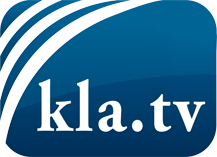 was die Medien nicht verschweigen sollten ...wenig Gehörtes vom Volk, für das Volk ...tägliche News ab 19:45 Uhr auf www.kla.tvDranbleiben lohnt sich!Kostenloses Abonnement mit wöchentlichen News per E-Mail erhalten Sie unter: www.kla.tv/aboSicherheitshinweis:Gegenstimmen werden leider immer weiter zensiert und unterdrückt. Solange wir nicht gemäß den Interessen und Ideologien der Systempresse berichten, müssen wir jederzeit damit rechnen, dass Vorwände gesucht werden, um Kla.TV zu sperren oder zu schaden.Vernetzen Sie sich darum heute noch internetunabhängig!
Klicken Sie hier: www.kla.tv/vernetzungLizenz:    Creative Commons-Lizenz mit Namensnennung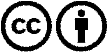 Verbreitung und Wiederaufbereitung ist mit Namensnennung erwünscht! Das Material darf jedoch nicht aus dem Kontext gerissen präsentiert werden. Mit öffentlichen Geldern (GEZ, Serafe, GIS, ...) finanzierte Institutionen ist die Verwendung ohne Rückfrage untersagt. Verstöße können strafrechtlich verfolgt werden.